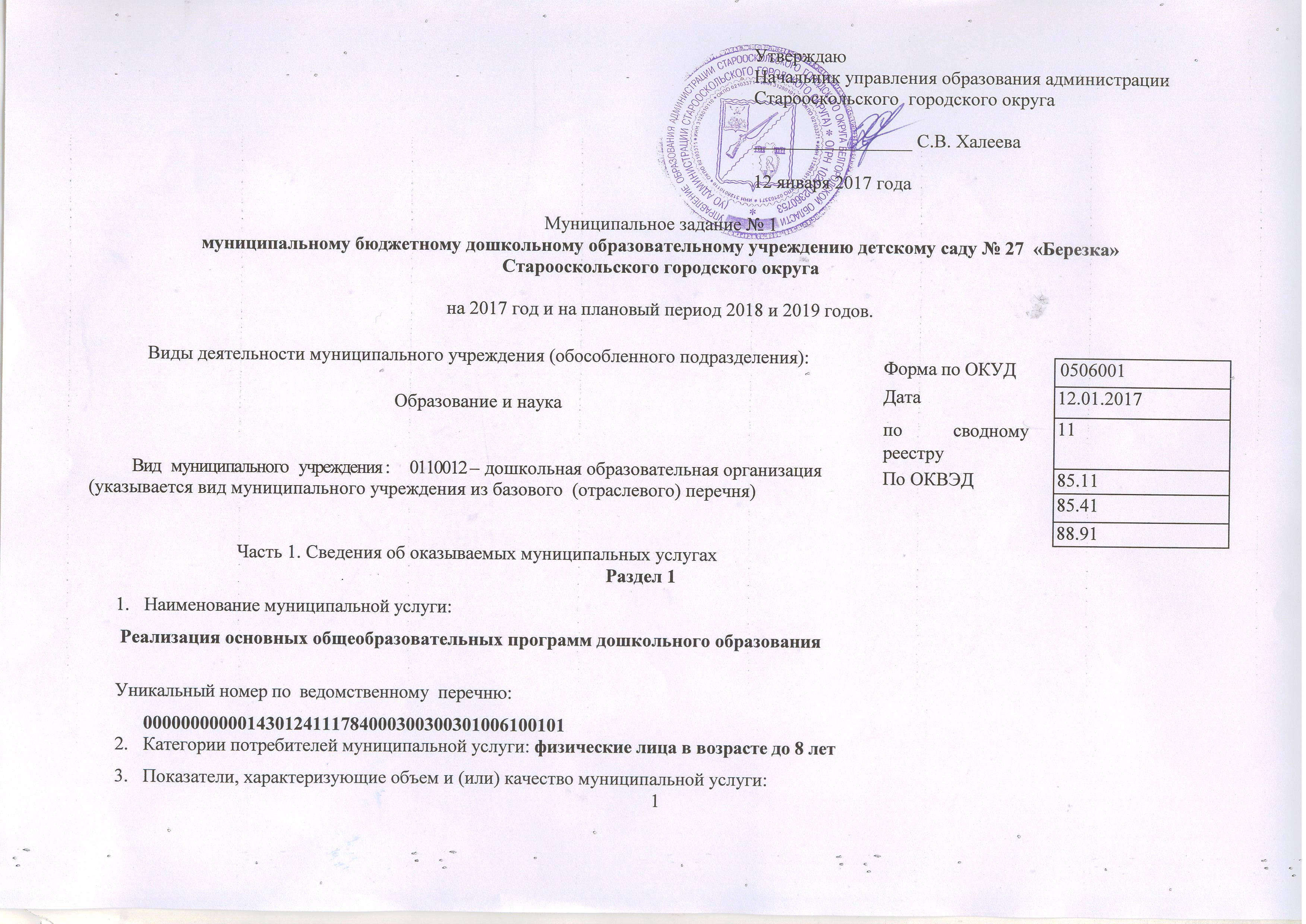 3.1. Показатели, характеризующие качество муниципальной услуги:Допустимые (возможные) отклонения от установленных показателей качества муниципальной услуги, в пределах которых муниципальное задание считается выполненным (процентов) – 10%3.2. Показатели, характеризующие объем муниципальной услуги:Допустимые (возможные) отклонения от установленных показателей объема муниципальной услуги, в пределах которых муниципальное задание считается выполненным (процентов) – 10%4. Нормативные правовые акты, устанавливающие размер платы (цену, тариф) либо порядок ее (его) установления.5. Порядок оказания муниципальной услуги5.1.	Нормативные правовые акты, регулирующие порядок оказания муниципальной услуги
	5.2.	Порядок информирования потенциальных потребителей муниципальной услуги:Раздел 21.Наименование муниципальной услуги:        Реализация основных общеобразовательных программ дошкольного образования Уникальный номер по  ведомственному  перечню: 0000000000014301241117840003003002010071001012.Категории потребителей муниципальной услуги: физические лица в возрасте до 8 летПоказатели, характеризующие объем и (или) качество муниципальной услуги:3.1. Показатели, характеризующие качество муниципальной услуги:Допустимые (возможные) отклонения от установленных показателей качества муниципальной услуги, в пределах которых муниципальное задание считается выполненным (процентов) – 10%3.2. Показатели, характеризующие объем муниципальной услуги:Допустимые (возможные) отклонения от установленных показателей объема муниципальной услуги, в пределах которых муниципальное задание считается выполненным (процентов) – 10%4. Нормативные правовые акты, устанавливающие размер платы (цену, тариф) либо порядок ее (его) установления.5. Порядок оказания муниципальной услуги5.1.	Нормативные правовые акты, регулирующие порядок оказания муниципальной услуги
	5.2.	Порядок информирования потенциальных потребителей муниципальной услуги:Раздел 31.Наименование муниципальной услуги:  Реализация дополнительных общеразвивающих программ        Уникальный номер по  ведомственному  перечню: 312801011031280100111Г420010003007010071001012.Категории потребителей муниципальной услуги: физические лица3.Показатели, характеризующие объем и (или) качество муниципальной услуги:3.1. Показатели, характеризующие качество муниципальной услуги:Допустимые (возможные) отклонения от установленных показателей качества муниципальной услуги, в пределах которых муниципальное задание считается выполненным (процентов) – 10%3.2. Показатели, характеризующие объем муниципальной услуги:Допустимые (возможные) отклонения от установленных показателей объема муниципальной услуги, в пределах которых муниципальное задание считается выполненным (процентов) – 10%4. Нормативные правовые акты, устанавливающие размер платы (цену, тариф) либо порядок ее (его) установления.5. Порядок оказания муниципальной услуги5.1.	Нормативные правовые акты, регулирующие порядок оказания муниципальной услуги
	5.2.	Порядок информирования потенциальных потребителей муниципальной услуги:Раздел 41.Наименование муниципальной услуги:  Присмотр и уход Уникальный номер по  ведомственному  перечню:   0000000000014301241117850011003000060031001012.Категории потребителей муниципальной услуги: физические лицаПоказатели, характеризующие объем и (или) качество муниципальной услуги:3.1. Показатели, характеризующие качество муниципальной услуги:Допустимые (возможные) отклонения от установленных показателей качества муниципальной услуги, в пределах которых муниципальное задание считается выполненным (процентов) – 10%3.2. Показатели, характеризующие объем муниципальной услуги:Допустимые (возможные) отклонения от установленных показателей объема муниципальной услуги, в пределах которых муниципальное задание считается выполненным (процентов) – 10%Нормативные правовые акты, устанавливающие размер платы (цену, тариф) либо порядок ее (его) установления.Постановление главы администрации Старооскольского городского округа от 17.01.2014 года № 66 «Об установлении платы, взимаемой с родителей (законных представителей) за присмотр и уход за детьми, осваивающими образовательные программы дошкольного образования в муниципальных учреждениях Старооскольского городского округа, осуществляющих образовательную деятельность».5. Порядок оказания муниципальной услуги5.1.	Нормативные правовые акты, регулирующие порядок оказания муниципальной услуги
	5.2.	Порядок информирования потенциальных потребителей муниципальной услуги:Раздел 51.Наименование муниципальной услуги:  Присмотр и уход  Уникальный номер по  ведомственному  перечню:   0000000000014301241117850011002000060051001012.Категории потребителей муниципальной услуги: физические лицаПоказатели, характеризующие объем и (или) качество муниципальной услуги:3.1. Показатели, характеризующие качество муниципальной услуги:Допустимые (возможные) отклонения от установленных показателей качества муниципальной услуги, в пределах которых муниципальное задание считается выполненным (процентов) – 10%3.2. Показатели, характеризующие объем муниципальной услуги:Допустимые (возможные) отклонения от установленных показателей объема муниципальной услуги, в пределах которых муниципальное задание считается выполненным (процентов) – 10%Нормативные правовые акты, устанавливающие размер платы (цену, тариф) либо порядок ее (его) установления.Постановление главы администрации Старооскольского городского округа от 17.01.2014 года № 66 «Об установлении платы, взимаемой с родителей (законных представителей) за присмотр и уход за детьми, осваивающими образовательные программы дошкольного образования в муниципальных учреждениях Старооскольского городского округа, осуществляющих образовательную деятельность».5. Порядок оказания муниципальной услуги5.1.	Нормативные правовые акты, регулирующие порядок оказания муниципальной услуги
	5.2.	Порядок информирования потенциальных потребителей муниципальной услуги:Часть 3. Прочие сведения о муниципальном задании1. Основания для досрочного прекращения выполнения муниципального задания:- реорганизация или ликвидация муниципального бюджетного учреждения;- изменение учредителя;- изменение типа существующего муниципального бюджетного учреждения.2. Иная информация, необходимая для выполнения (контроля за выполнением) муниципального задания	3.Порядок контроля за выполнением муниципального задания4.	Требования к отчетности о выполнении муниципального задания:Периодичность представления отчетов о выполнении муниципального задания -  1 раз в годСроки представления отчетов о выполнении муниципального задания - до 01   февраля года, следующего за отчетным годом.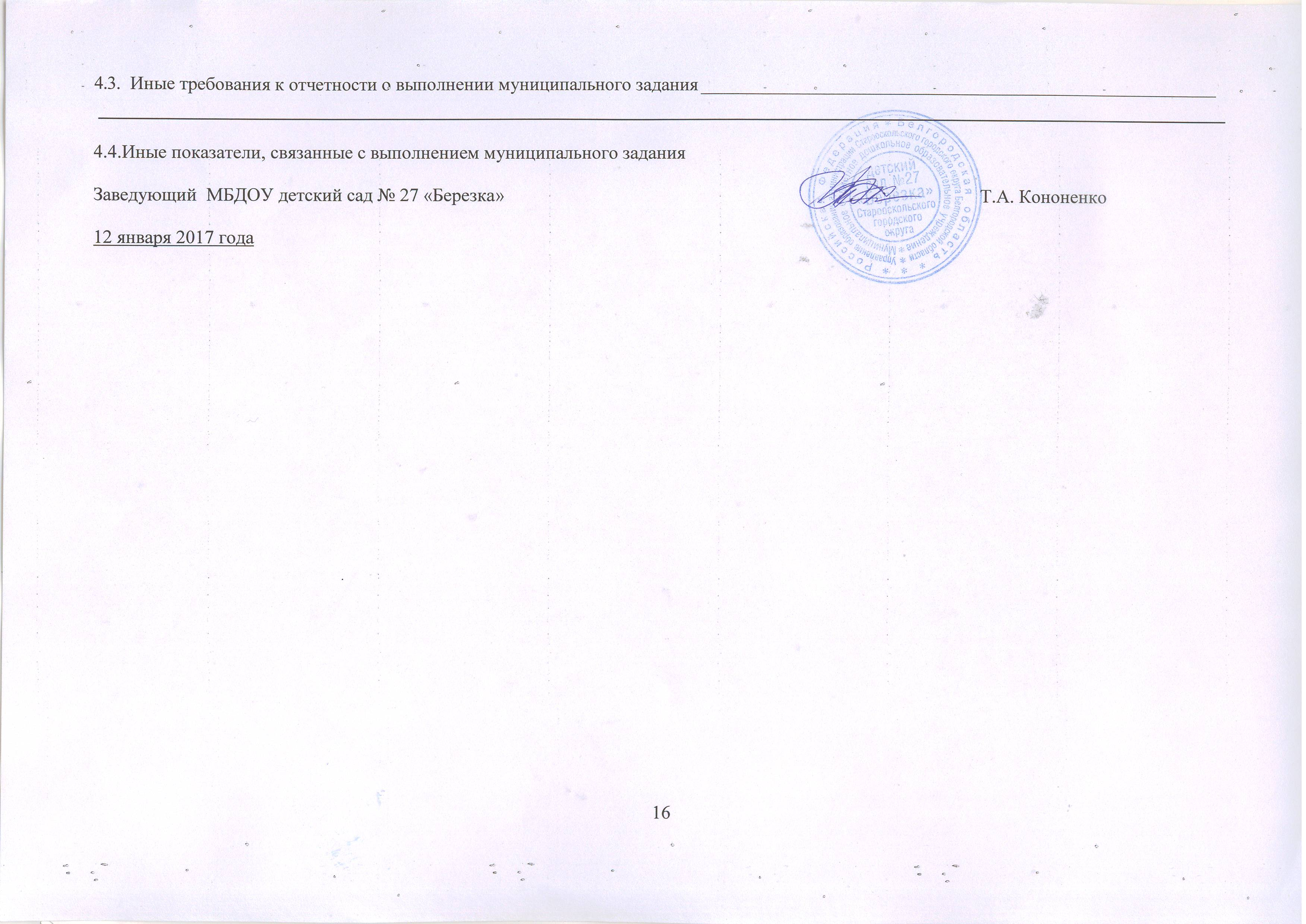 Показатель качества муниципальной услугиПоказатель качества муниципальной услугиПоказатель качества муниципальной услугиЗначение показателя качества муниципальной услугиЗначение показателя качества муниципальной услугиЗначение показателя качества муниципальной услугиНаименование показателяЕдиница измерения по ОКЕИКод2017 год (очередной финансовый год)2018 год (1-й год планового периода)2019 год (2-й год планового периода)доля родителей (законных представителей) , удовлетворенных условиями и качеством предоставляемой услугипроцент744707070уровень оснащенности дошкольной образовательной организации учебно-методическим материалом в соответствии с реализуемыми программамипроцент744808080укомплектованность дошкольной образовательной организации педагогическими кадрамипроцент744100100100условия реализации образовательной программы требованиям СанПиН и правилам пожарной безопасностипроцент744100100100Показатель,характеризующийсодержание муниципальнойуслугиПоказатель,характеризующийсодержание муниципальнойуслугиПоказатель,характеризующийсодержание муниципальнойуслугиПоказатель,характеризующийусловия (формы) оказания услугиПоказатель,характеризующийусловия (формы) оказания услугиПоказатель объема муниципальной услугиПоказатель объема муниципальной услугиПоказатель объема муниципальной услугиЗначение показателя объема муниципальной услугиЗначение показателя объема муниципальной услугиЗначение показателя объема муниципальной услуги12312НаименованиепоказателяНаименованиеНаименованиеЗначение показателя объема муниципальной услугиЗначение показателя объема муниципальной услугиЗначение показателя объема муниципальной услугивиды образовательных программкатегория потребителейвозраст обучающихсяформы образования и формы реализации образовательных программНаименованиепоказателяЕдиницаизмерения поОКЕИкод2017 год (очередной финансовый год)2018 год (1-й год планового периода)2019 год (2-й год планового периода)не указанообучающиеся за исключением обучающихся с ограниченными возможностями здоровья (ОВЗ) и детей-инвалидовОт 3 лет до 8 леточнаяЧисло обучающихсячеловек792208208208Уникальный номер реестровой записи  - 11784000300300301006100101Уникальный номер реестровой записи  - 11784000300300301006100101Уникальный номер реестровой записи  - 11784000300300301006100101Уникальный номер реестровой записи  - 11784000300300301006100101Уникальный номер реестровой записи  - 11784000300300301006100101Уникальный номер реестровой записи  - 11784000300300301006100101Уникальный номер реестровой записи  - 11784000300300301006100101Уникальный номер реестровой записи  - 11784000300300301006100101Уникальный номер реестровой записи  - 11784000300300301006100101Нормативный правовой актНормативный правовой актНормативный правовой актНормативный правовой актНормативный правовой актВидПринявший органДатаНомерНаименование12345федеральный законГосударственная Дума29.12.2012273-ФЗ"Об образовании в Российской Федерации"федеральный законГосударственная Дума06.10.1999184-ФЗ"Об общих принципах организации законодательных (представительных) и исполнительных органов государственной власти субъектов Российской Федерации»субъектов Российской Федерации"приказМинобрнауки30.08.20131014"Об утверждении Порядка организации и осуществления образовательной деятельности по основным общеобразовательным программам - образовательным программам дошкольного образования"приказМинобрнауки17.10.20131155"Об утверждении федерального государственного образовательного стандарта дошкольного образования"Способ информированияСостав размещаемой информацииЧастота обновления информации123публикации в средствах массовой информацииНаименование учреждения, местонахождение, режим работы, справочные телефоны, копии лицензии, устава,  сведения об оказываемой муниципальной услуге.По мере необходимости, но не реже чем раз в годпубликации в сети Интернет на отраслевом сайте и сайте учрежденияНаименование учреждения, местонахождение, режим работы, справочные телефоны, копии лицензии, устава,  сведения об оказываемой муниципальной услуге.По мере необходимости, но не реже чем раз в годинформационные стенды (уголки получателей услуг)Наименование учреждения, местонахождение, режим работы, справочные телефоны, копии лицензии, устава,  сведения об оказываемой муниципальной услуге.По мере необходимости, но не реже чем раз в годПоказатель качества муниципальной услугиПоказатель качества муниципальной услугиПоказатель качества муниципальной услугиЗначение показателя качества муниципальной услугиЗначение показателя качества муниципальной услугиЗначение показателя качества муниципальной услугиНаименование показателяЕдиница измерения по ОКЕИКод2017 год (очередной финансовый год)2018 год (1-й год планового периода)2019 год (2-й год планового периода)доля родителей (законных представителей) , удовлетворенных условиями и качеством предоставляемой услугипроцент744707070уровень оснащенности дошкольной образовательной организации учебно-методическим материалом в соответствии с реализуемыми программамипроцент744808080укомплектованность дошкольной образовательной организации педагогическими кадрамипроцент744100100100условия реализации образовательной программы требованиям СанПиН и правилам пожарной безопасностипроцент744100100100Показатель,характеризующийсодержание муниципальнойуслугиПоказатель,характеризующийсодержание муниципальнойуслугиПоказатель,характеризующийсодержание муниципальнойуслугиПоказатель,характеризующийусловия (формы) оказания услугиПоказатель,характеризующийусловия (формы) оказания услугиПоказатель объема муниципальной услугиПоказатель объема муниципальной услугиПоказатель объема муниципальной услугиЗначение показателя объема муниципальной услугиЗначение показателя объема муниципальной услугиЗначение показателя объема муниципальной услуги12312НаименованиепоказателяНаименованиеНаименованиеЗначение показателя объема муниципальной услугиЗначение показателя объема муниципальной услугиЗначение показателя объема муниципальной услугивиды образовательных программкатегория потребителейвозраст обучающихсяформы образования и формы реализации образовательных программНаименованиепоказателяЕдиницаизмерения поОКЕИкод2017 год(очередной финансовый год)2018 год (1-й год планового периода)2019 год (2-й год планового периода)не указанообучающиеся за исключением обучающихся с ограниченными возможностями здоровья (ОВЗ) и детей-инвалидовОт 1 лет до 3 леточнаяЧисло обучающихсячеловек792676767Уникальный номер реестровой записи  - 11784000300300201007100101Уникальный номер реестровой записи  - 11784000300300201007100101Уникальный номер реестровой записи  - 11784000300300201007100101Уникальный номер реестровой записи  - 11784000300300201007100101Уникальный номер реестровой записи  - 11784000300300201007100101Уникальный номер реестровой записи  - 11784000300300201007100101Уникальный номер реестровой записи  - 11784000300300201007100101Уникальный номер реестровой записи  - 11784000300300201007100101Уникальный номер реестровой записи  - 11784000300300201007100101Нормативный правовой актНормативный правовой актНормативный правовой актНормативный правовой актНормативный правовой актВидПринявший органДатаНомерНаименование12345федеральный законГосударственная Дума29.12.2012273-ФЗ"Об образовании в Российской Федерации"федеральный законГосударственная Дума06.10.1999184-ФЗ"Об общих принципах организации законодательных (представительных) и исполнительных органов государственной власти субъектов Российской Федерации»субъектов Российской Федерации"приказМинобрнауки30.08.20131014"Об утверждении Порядка организации и осуществления образовательной деятельности по основным общеобразовательным программам - образовательным программам дошкольного образования"приказМинобрнауки17.10.20131155"Об утверждении федерального государственного образовательного стандарта дошкольного образования"Способ информированияСостав размещаемой информацииЧастота обновления информации123публикации в средствах массовой информацииНаименование учреждения, местонахождение, режим работы, справочные телефоны, копии лицензии, устава,  сведения об оказываемой муниципальной услуге.По мере необходимости, но не реже чем раз в годпубликации в сети Интернет на отраслевом сайте и сайте учрежденияНаименование учреждения, местонахождение, режим работы, справочные телефоны, копии лицензии, устава,  сведения об оказываемой муниципальной услуге.По мере необходимости, но не реже чем раз в годинформационные стенды (уголки получателей услуг)Наименование учреждения, местонахождение, режим работы, справочные телефоны, копии лицензии, устава,  сведения об оказываемой муниципальной услуге.По мере необходимости, но не реже чем раз в годПоказатель качества муниципальной услугиПоказатель качества муниципальной услугиПоказатель качества муниципальной услугиЗначение показателя качества муниципальной услугиЗначение показателя качества муниципальной услугиЗначение показателя качества муниципальной услугиНаименование показателяЕдиница измерения по ОКЕИКод2017 год (очередной финансовый год)2018 год (1-й год планового периода)2019 год (2-й год планового периода)Доля детей, ставших победителями и призерами в конкурсах, соревнованиях, фестивалях, олимпиадах и других мероприятиях различных уровнейпроцент744101010доля родителей (законных представителей), удовлетворенных условиями и качеством предоставляемой образовательной услугипроцент744100100100Укомплектованность штатовпроцент744100100100сохранность контингента обучающихсяпроцент744707070Обеспечение охраны здоровья учащихся и работниковпроцент744100100100Безопасность условий для реализации дополнительных общеобразовательных программпроцент744100100100Эффективность реализации дополнительных  общеобразовательных программпроцент744100100100Положительная мотивация учащихся к образованию и самообразованиюпроцент744909090Востребованность услугчеловек792максимальная  наполняемость групп в соответствии с программоймаксимальная  наполняемость групп в соответствии с программоймаксимальная  наполняемость групп в соответствии с программойОрганизация содержательного досуга и занятости учащихсяпроцент744100100100Показатель,характеризующийсодержание муниципальнойуслугиПоказатель,характеризующийсодержание муниципальнойуслугиПоказатель,характеризующийсодержание муниципальнойуслугиПоказатель,характеризующийусловия (формы) оказания услугиПоказатель,характеризующийусловия (формы) оказания услугиПоказатель объема муниципальной услугиПоказатель объема муниципальной услугиПоказатель объема муниципальной услугиЗначение показателя объема муниципальной услугиЗначение показателя объема муниципальной услугиЗначение показателя объема муниципальной услуги12312НаименованиепоказателяНаименованиеНаименованиеЗначение показателя объема муниципальной услугиЗначение показателя объема муниципальной услугиЗначение показателя объема муниципальной услугивиды образовательных программкатегория потребителейместо обученияформы образования и формы реализации образовательных программНаименованиепоказателяЕдиницаизмерения поОКЕИкод2017 год(очередной финансовый год)2018 год (1-й год планового периода)2019 год (2-й год планового периода)не указаноне указаноне указаноочнаяЧисло человеко-часов пребыванияЧеловек-час539100441004410044Уникальный номер реестровой записи  - 11Г42001000300701007100101Уникальный номер реестровой записи  - 11Г42001000300701007100101Уникальный номер реестровой записи  - 11Г42001000300701007100101Уникальный номер реестровой записи  - 11Г42001000300701007100101Уникальный номер реестровой записи  - 11Г42001000300701007100101Уникальный номер реестровой записи  - 11Г42001000300701007100101Уникальный номер реестровой записи  - 11Г42001000300701007100101Уникальный номер реестровой записи  - 11Г42001000300701007100101Уникальный номер реестровой записи  - 11Г42001000300701007100101Нормативный правовой актНормативный правовой актНормативный правовой актНормативный правовой актНормативный правовой актВидПринявший органДатаНомерНаименование12345федеральный законГосударственная Дума29.12.2012273-ФЗ"Об образовании в Российской Федерации"федеральный законГосударственная Дума06.10.2003131-ФЗ"Об общих принципах организации местного самоуправления в Российской Федерации"приказМинобрнауки29.08.20131008"Об утверждении Порядка организации и осуществления образовательной деятельности по дополнительным общеобразовательным программам"Способ информированияСостав размещаемой информацииЧастота обновления информации123публикации в средствах массовой информацииНаименование учреждения, местонахождение, режим работы, справочные телефоны, копии лицензии, устава,  сведения об оказываемой муниципальной услуге.По мере необходимости, но не реже чем раз в годпубликации в сети Интернет на отраслевом сайте и сайте учрежденияНаименование учреждения, местонахождение, режим работы, справочные телефоны, копии лицензии, устава,  сведения об оказываемой муниципальной услуге.По мере необходимости, но не реже чем раз в годинформационные стенды (уголки получателей услуг)Наименование учреждения, местонахождение, режим работы, справочные телефоны, копии лицензии, устава,  сведения об оказываемой муниципальной услуге.По мере необходимости, но не реже чем раз в годПоказатель качества муниципальной услугиПоказатель качества муниципальной услугиПоказатель качества муниципальной услугиЗначение показателя качества муниципальной услугиЗначение показателя качества муниципальной услугиЗначение показателя качества муниципальной услугиНаименование показателяЕдиница измерения по ОКЕИКод2017 год (очередной финансовый год)2018 год (1-й год планового периода)2019 год (2-й год планового периода)Уровень удовлетворенности родителей воспитанников качеством  услугипроцент744707070Показатель,характеризующийсодержание муниципальнойуслугиПоказатель,характеризующийсодержание муниципальнойуслугиПоказатель,характеризующийсодержание муниципальнойуслугиПоказатель,характеризующийусловия (формы) оказания услугиПоказатель,характеризующийусловия (формы) оказания услугиПоказатель объема муниципальной услугиПоказатель объема муниципальной услугиПоказатель объема муниципальной услугиЗначение показателя объема муниципальной услугиЗначение показателя объема муниципальной услугиЗначение показателя объема муниципальной услуги12312НаименованиепоказателяНаименованиеНаименованиеЗначение показателя объема муниципальной услугиЗначение показателя объема муниципальной услугиЗначение показателя объема муниципальной услугикатегория потребителейвозраст обучающихсяСправочник условий пребыванияНаименованиепоказателяЕдиницаизмерения поОКЕИкод2017 год(очередной финансовый год)2018 год (1-й год планового периода)2019 год (2-й год планового периода)физические лица за исключением льготных категорийОт 3 лет до 8 летгруппа полного дняЧисло детейчеловек792208208208Уникальный номер реестровой записи  - 11785001100300006003100101Уникальный номер реестровой записи  - 11785001100300006003100101Уникальный номер реестровой записи  - 11785001100300006003100101Уникальный номер реестровой записи  - 11785001100300006003100101Уникальный номер реестровой записи  - 11785001100300006003100101Уникальный номер реестровой записи  - 11785001100300006003100101Уникальный номер реестровой записи  - 11785001100300006003100101Уникальный номер реестровой записи  - 11785001100300006003100101Уникальный номер реестровой записи  - 11785001100300006003100101Нормативный правовой актНормативный правовой актНормативный правовой актНормативный правовой актНормативный правовой актВидПринявший органДатаНомерНаименование12345федеральный законГосударственная Дума29.12.2012273-ФЗ"Об образовании в Российской Федерации"федеральный законГосударственная Дума06.10.2003131-ФЗ"Об общих принципах организации местного самоуправления в Российской Федерации"Способ информированияСостав размещаемой информацииЧастота обновления информации123публикации в средствах массовой информацииНаименование учреждения, местонахождение, режим работы, справочные телефоны, копии лицензии, устава,  сведения об оказываемой муниципальной услуге.По мере необходимости, но не реже чем раз в годпубликации в сети Интернет на отраслевом сайте и сайте учрежденияНаименование учреждения, местонахождение, режим работы, справочные телефоны, копии лицензии, устава,  сведения об оказываемой муниципальной услуге.По мере необходимости, но не реже чем раз в годинформационные стенды (уголки получателей услуг)Наименование учреждения, местонахождение, режим работы, справочные телефоны, копии лицензии, устава,  сведения об оказываемой муниципальной услуге.По мере необходимости, но не реже чем раз в годПоказатель качества муниципальной услугиПоказатель качества муниципальной услугиПоказатель качества муниципальной услугиЗначение показателя качества муниципальной услугиЗначение показателя качества муниципальной услугиЗначение показателя качества муниципальной услугиНаименование показателяЕдиница измерения по ОКЕИКод2017 год (очередной финансовый год)2018 год (1-й год планового периода)2019 год (2-й год планового периода)Уровень удовлетворенности родителей воспитанников качеством  услугипроцент744707070Показатель,характеризующийсодержание муниципальнойуслугиПоказатель,характеризующийсодержание муниципальнойуслугиПоказатель,характеризующийсодержание муниципальнойуслугиПоказатель,характеризующийусловия (формы) оказания услугиПоказатель,характеризующийусловия (формы) оказания услугиПоказатель объема муниципальной услугиПоказатель объема муниципальной услугиПоказатель объема муниципальной услугиЗначение показателя объема муниципальной услугиЗначение показателя объема муниципальной услугиЗначение показателя объема муниципальной услуги12312НаименованиепоказателяНаименованиеНаименованиеЗначение показателя объема муниципальной услугиЗначение показателя объема муниципальной услугиЗначение показателя объема муниципальной услугикатегория потребителейвозраст обучающихсяСправочник условий пребыванияНаименованиепоказателяЕдиницаизмерения поОКЕИкод2017 год (очередной финансовый год)2018 год (1-й год планового периода)2019 год (2-й год планового периода)физические лица за исключением льготных категорийОт 1 лет до 3 летгруппа полного дняЧисло детейчеловек792676767Уникальный номер реестровой записи  -11785001100200006005100101Уникальный номер реестровой записи  -11785001100200006005100101Уникальный номер реестровой записи  -11785001100200006005100101Уникальный номер реестровой записи  -11785001100200006005100101Уникальный номер реестровой записи  -11785001100200006005100101Уникальный номер реестровой записи  -11785001100200006005100101Уникальный номер реестровой записи  -11785001100200006005100101Уникальный номер реестровой записи  -11785001100200006005100101Уникальный номер реестровой записи  -11785001100200006005100101Нормативный правовой актНормативный правовой актНормативный правовой актНормативный правовой актНормативный правовой актВидПринявший органДатаНомерНаименование12345федеральный законГосударственная Дума29.12.2012273-ФЗ"Об образовании в Российской Федерации"федеральный законГосударственная Дума06.10.2003131-ФЗ"Об общих принципах организации местного самоуправления в Российской Федерации"Способ информированияСостав размещаемой информацииЧастота обновления информации123публикации в средствах массовой информацииНаименование учреждения, местонахождение, режим работы, справочные телефоны, копии лицензии, устава,  сведения об оказываемой муниципальной услуге.По мере необходимости, но не реже чем раз в годпубликации в сети Интернет на отраслевом сайте и сайте учрежденияНаименование учреждения, местонахождение, режим работы, справочные телефоны, копии лицензии, устава,  сведения об оказываемой муниципальной услуге.По мере необходимости, но не реже чем раз в годинформационные стенды (уголки получателей услуг)Наименование учреждения, местонахождение, режим работы, справочные телефоны, копии лицензии, устава,  сведения об оказываемой муниципальной услуге.По мере необходимости, но не реже чем раз в годФорма контроляПериодичностьОрганы, осуществляющие контроль за выполнением муниципального заданияПоследующий контроль в форме документарной проверки- в соответствии с планом, графиком проведения документарных проверок, но не реже 1 раза в год;- по мере необходимости (в случае поступлений обоснованных жалоб потребителей, требований правоохранительных органов);- по мере поступления отчетности о выполнении муниципального заданияУправление образования администрации Старооскольского городского округа